FORMULAIRE A REMPLIR EN CAS DE PRISE EN COMPTE OU DE MODIFICATION L’APPROCHE EXTRAFINANCIERE D’UN OPCVM OU D’UN FIA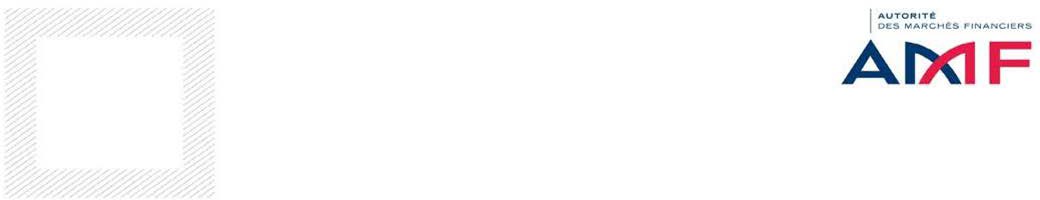 (Position-Recommandation DOC-2020-03)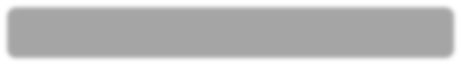 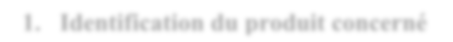 1. Code ISIN 	2. Code AMF	(Fournir l'ISIN du fonds. En absence d'ISIN propre au fonds, fournir l'ISIN de la part principale du fonds)Dénomination (avant modification)Dénomination (après modification)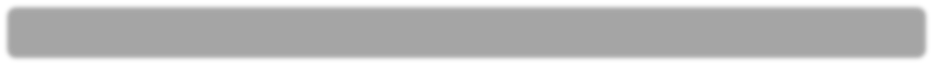 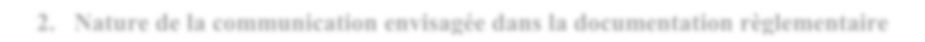 Toute évocation de caractéristiques extra-financières :dans la dénomination est considérée comme une communication centrale ;dans le DICI/DIC est considérée alternativement comme une communication centrale ou réduite en fonction du caractère concis, équilibré, et du positionnement de la communication ;dans la documentation commerciale est considérée alternativement comme une communication centrale ou réduite en fonction du caractère concis de la communication ;Le produit communique-t-il de façon centrale ou réduite sur la prise en compte de caractéristiques extra- financière dans la gestion au sens de la position-recommandation 2020-03 ? Oui – Communication centrale	 Oui – Communication réduite	 Non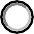 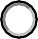 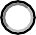 En cas de communication centrale ou réduite sur la prise en compte de caractéristiques extra-financières, mention de la prise en compte de caractéristiques extra-financières :Dans la dénomination ? Oui Communication centrale	 Non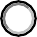 Dans le DIC/DIC ? En cas de produit ne disposant pas de DIC/DICI, répondre "Non"Oui au-delà d’une communication concise, équilibrée et positionnée dans la section « Autres informations » - Communication centrale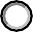 Oui via une communication concise, équilibrée et positionnée dans la section « Autres informations » - Communication réduite Non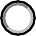 En application du règlement (UE) n° 2016/679 du 27 avril 2016 et de la loi n° 7817 du 6 janvier 1978, les personnes physiques disposent d'un droit d'accès, de rectification, d’effacement, d’opposition ou de limitation du traitement des données personnelles les concernant. Ce droit peut être exercé par courrier à l’adresse suivante : AMF Délégué à la protection des données - 17 place de la Bourse, 75002 Paris ; et via le formulaire « données personnelles » accessible sur le site internet de l’AMF. Vous pouvez également introduire une réclamation au sujet du traitement de vos données auprès de la CNIL.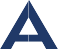 En cas de communication réduite, Extrait de la mention présentant les caractéristiques extra-financières du produit dans la section « Autres informations » du DICI / DICDans la documentation commerciale ? Oui au-delà d’une mention concise – Communication centrale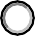 Oui de façon concise (secondaire, neutre et limitée à moins de 10% du volume occupé par la présentation de la stratégie d’investissement du produit) – Communication réduite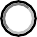  Non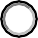 En cas de communication réduite, extrait de la mention présentant les caractéristiques extra- financières du produit dans la documentation commercialePosition 8 de la position-recommandation 2020-03Le produit est un placement collectif nourricier français d'OPCVM maître ?	 Oui	 Non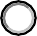 Si le fonds est un placement collectif nourricier d’un OPCVM maître étranger communiquant de façon centrale ou réduite sur la prise en compte de critères extra-financiers dans la gestion, extrait de l’avertissement dans le DICI/DIC en conformité avec la position n°8 de la position-recommandation 2020-03La suite du formulaire n'est à remplir que lorsque la réponse "Communication centrale ou Communication réduite" a été apportée à la question 1 de la section 2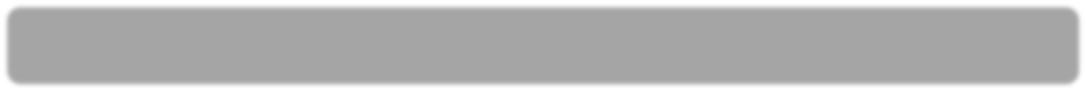 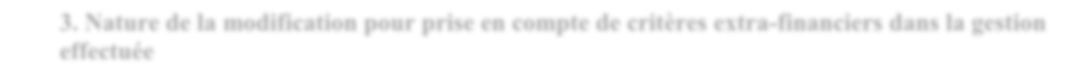 Position N° 2 de la Position-recommandation 2020-03Au sens du paragraphe b) de cette position, l’approche retenue est : "En amélioration de note" ( b)i) )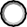  "En sélectivité" ( b)ii) ) "Une autre approche" (dernier alinéa du b) )Au sens du paragraphe c) de cette position, le taux d'analyse extra-financier est	 Oui	 Non supérieur à 90% ?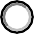 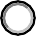 En cas de réponse « En amélioration de note » à la question 3.1Taux d’exclusion de l’univers d’investissement en vue de calculer la note moyenne	% de référence à laquelle sera comparée le portefeuille (élimination au minimum de20 % des valeurs les moins bien notées)En cas de réponse « En sélectivité » à la question 3.1Taux de sélectivité retenu (réduction au minimum de 20 % de l’univers d’investissement)	%Cette autre approche correspond-elle à une de celle décrite dans la section 2 de la	 Oui	 Non Position-recommandation AMF 2020-03 (fonds de fonds, fonds greens bonds, autres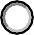 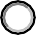 indicateurs extra-financiers …) ?Préciser le type d’approche retenue ?Fonds de fonds,Fonds greens bonds,Autres indicateurs extra-financiers :Facteur environnemental : émission de gaz à effet de serre des émetteurs, volumes des déchets produits ou recyclés, volumes d’eau consommée ou recyclée, consommation d’énergie totale ou renouvelable…Facteur social : équité hommes/femmes dans la gestion de l’entreprise (part des femmes au Comex…), taux d’emploi de personnes en situation d’handicap, fréquence des accidents au sein de l’entreprise, taux d’imposition global…Facteur de gouvernance : nombre ou pourcentage d’administrateurs indépendants, politiques de rémunérations…Uniquement pour les fonds communiquant de façon réduite sur les caractéristiques extra-financières :Position N° 2 bis de la Position-recommandation 2020-03Au sens du paragraphe b) de cette position, la note ou l’indicateur moyen	 Oui	 Non du placement collectif est supérieur à la note ou l’indicateur moyen de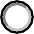 l’univers d’investissement :Au sens du paragraphe c) de cette position, le taux d'analyse extra-financier est supérieur à :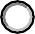 Pour les fonds ISR uniquement :Position n°2 d) de la Position-recommandation 2020-03	L’analyse extra-financière prend-elle simultanément en compte les facteurs	 Oui environnementaux, sociaux et de gouvernance ?		Non, il ne s’agit pas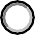 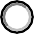 d’un fonds ISRPosition n° 6 de la Position-recommandation 2020-03Si le fonds ne bénéficie pas du label « ISR », merci de renseigner ci-contre, l’avertissement indiquant que le placement collectif ne bénéficie pas du label ISR sur les documents utilisant le terme « ISR ».Cet avertissement doit être présenté dans les documents commerciaux, DICI et prospectus des placements collectifs utilisant le terme « ISR ».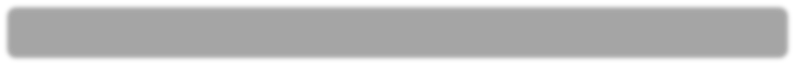 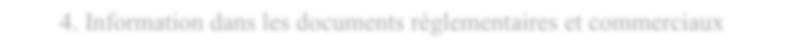 Uniquement pour les fonds communiquant de façon centrale sur les caractéristiques extra-financières :Position n°3 de la Position-recommandation DOC-2020-03, si les limites méthodologiques de la stratégie extra-financière sont significatives :Quels documents mentionnent ces limites méthodologiques ?Pas de limite méthodologique significativeProspectusDICI/DICDocumentation commercialePosition n°4 de la Position-recommandation DOC-2020-03, quels documents mentionnent :Les objectifs mesurables minimaux retenus en application de la position n°2DICI/DIC	ProspectusLe taux minimal d’analyse extra-financière du portefeuilleDICI/DIC	ProspectusL’univers d’investissement à partir duquel est réalisée l’analyse extra-financièreLa SGP n’utilise pas une telle mesure pour juger du caractère significatifDICI/DIC	Prospectus-	90% pour les actions émises par des grandes capitalisations dont le siège social est situé dans des pays « développés », les titres de créances et instruments du marché monétaire bénéficiant d’une évaluation de crédit investment grade, la dette souveraine émises par des pays développés ?OuiNon-	75% pour les actions émises par des grandes capitalisations dont le siègesocial est situé dans des pays « émergents », les actions émises par despetites et moyennes capitalisations, les titres de créances et instruments Oui  Nondu marché monétaire bénéficiant d’une évaluation de crédit high yield etla dette souveraine émise par des pays « émergents » ?